§315.  Time and place of formal hearingUpon filing of the mediator's report indicating that mediation has not resolved all issues in dispute, the matter must be referred to the board, which shall fix a time for hearing upon at least a 5-day notice given to all the parties or to the attorney of record of each party.  All hearings must be held before an administrative law judge employed by the board at such towns and cities geographically distributed throughout the State as the board designates. If the designated place of hearing is more than 10 miles from the place where the injury occurred, the employer shall provide transportation or reimburse the employee for reasonable mileage in traveling within the State to and from the hearing. The amount allowed for travel is determined by the board and awarded separately in the decree.  [PL 2015, c. 297, §12 (AMD).]The board shall provide for an expedited process for the scheduling and hearing of matters involving medical care or the right to benefits for total incapacity.  [PL 1991, c. 885, Pt. A, §8 (NEW); PL 1991, c. 885, Pt. A, §§9-11 (AFF).]SECTION HISTORYPL 1991, c. 885, §A8 (NEW). PL 1991, c. 885, §§A9-11 (AFF). PL 2015, c. 297, §12 (AMD). The State of Maine claims a copyright in its codified statutes. If you intend to republish this material, we require that you include the following disclaimer in your publication:All copyrights and other rights to statutory text are reserved by the State of Maine. The text included in this publication reflects changes made through the First Regular and First Special Session of the 131st Maine Legislature and is current through November 1. 2023
                    . The text is subject to change without notice. It is a version that has not been officially certified by the Secretary of State. Refer to the Maine Revised Statutes Annotated and supplements for certified text.
                The Office of the Revisor of Statutes also requests that you send us one copy of any statutory publication you may produce. Our goal is not to restrict publishing activity, but to keep track of who is publishing what, to identify any needless duplication and to preserve the State's copyright rights.PLEASE NOTE: The Revisor's Office cannot perform research for or provide legal advice or interpretation of Maine law to the public. If you need legal assistance, please contact a qualified attorney.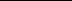 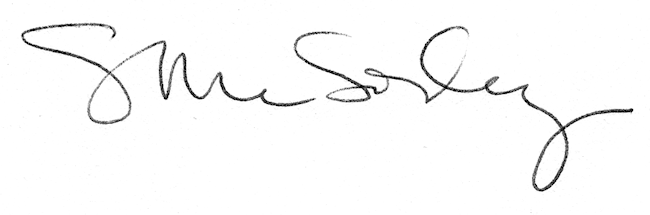 